ГОСУДАРСТВЕННОЕ АВТОНОМНОЕ УЧРЕЖДЕНИЕ
ЯРОСЛАВСКОЙ ОБЛАСТИ 
«ИНФОРМАЦИОННОЕ АГЕНТСТВО «ВЕРХНЯЯ ВОЛГА»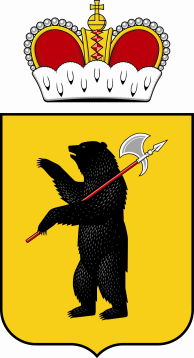 . Ярославль, ул. Максимова, д.17/27. E-mail: info@vvolga-yar.ru, zakazchik@vvolga-yar.ru, Тел./факс (4852) 30-57-39КПП 760401001, ИНН 7604026974Заказчик ГАО ЯО «Информационное агентство «Верхняя Волга» в соответствии с Федеральным законом от 18.07.2011 N 223-ФЗ "О закупках товаров, работ, услуг отдельными видами юридических лиц" и Положением о закупке ГАУ ЯО «Информационное агентство «Верхняя Волга» просит предоставить ценовое предложение для организации закупки по Предоставлению неисключительной лицензии на право использования Произведений (более подробная информация о предмете закупки представлена в приложении №1 к настоящему запросу).При подготовке ценового предложения необходимо учитывать информацию, представленную в техническом задании (Приложение № 1 к настоящему запросу), а так же следующие условия планируемой закупки:– предполагаемый срок закупки: январь 2024 года;– порядок оплаты: оплата по договору осуществляется в течение 7 (семи) рабочих дней с даты подписания Сторонами акта об оказанных услугах на основании предоставленного Исполнителем Заказчику счета путем перечисления денежных средств на расчетный счет Исполнителя.	Прошу Вас подготовить ценовое предложение таким образом, что бы оно содержало цену единицы товара (работы, услуги) и общую цену контракта, которую Вы готовы предложить на условиях, указанных в запросе, а так же срок действия цены и расчет такой цены.	Ценовые предложения прошу представить до 22.12.2023г. по адресу г. Ярославль, ул. Максимова, д. 17/27, приемная или на адрес электронной почты zakazchik@vvolga-yar.ru.Настоящий запрос не является извещением о проведении закупки, офертой или публичной офертой и не влечет возникновения никаких обязанностей у заказчика.Приложение №1 - Техническое задание Директор ГАУ ЯО «Информационное агентство «Верхняя Волга»                            	                                  В.В. ВеселовскийТребования к аудиовизуальным произведениямПосле заключения Договора Лицензиар ежемесячно формирует перспективный план (сетку) вещания в объеме не менее 8 астрономических часов в сутки. Общий хронометраж за период с 01.02.2024 по 31.12.2024 должен составлять не менее 2672 астрономических часов, включая Произведения, указанные в Приложении № 1  к договору. Перечень передаваемых Лицензиату Произведений согласовывается Сторонами в порядке, предусмотренном Договором, в срок не менее чем за 5 календарных дней до месяца трансляции Произведений. Дополнительно Лицензиар ежемесячно предоставляет набор промо-материалов в объеме не менее 5 наименований (промо-видео ролики) по основным художественным и документальным фильмам, а также оригинальным программам.Дополнительно к государственным праздникам РФ, памятным и государственно значимым датам Лицензиар обязуется предоставить тематические Произведения объемом не менее 10 наименований в течение всего срока действия договора по основным художественным и документальным фильмам, оригинальным программам или концертам. Конкретные даты и объем предоставляемых к ним Произведений согласуется Сторонами в общем порядке, установленном условиями договора.Лицензиар предоставляет аудиовизуальные произведения к основным историческим памятным датам в объеме не менее 5 наименований (промо-видео ролики) по основным художественным и документальным фильмам, а также оригинальным программам.Требования к предаваемым произведениям:- не менее 75% от общего объема произведений составляют произведения национальной продукции, т.е. продукции на русском языке, произведенной гражданами Российской Федерации и/или зарегистрированными в установленном порядке на территории Российской Федерации организациями (в соответствии со ст. 32.1 Закона РФ от 27.12.1991 N 2124-1 «О средствах массовой информации», Приказом Роскомнадзора от 29.08.2016 N 218 «О Порядке подтверждения соответствия национальной продукции средства массовой информации требованиям части 5 статьи 32.1 Закона Российской Федерации «О средствах массовой информации»). Не признается производством национальной продукции средства массовой информации деятельность по переводу, дублированию, субтитрированию продукции зарубежного средства массовой информации;- приобретаемые произведения должны быть информационно-аналитического, культурно-развлекательного и детского содержания- приобретаемые произведения  должны соответствовать требованиям законодательства РФ, в т.ч. нормам Федерального закона от 29.12.2010 N 436-ФЗ «О защите детей от информации, причиняющей вред их здоровью и развитию", Федерального закона от 23.02.2013 N 15-ФЗ "Об охране здоровья граждан от воздействия окружающего табачного дыма, последствий потребления табака или потребления никотинсодержащей продукции". В этой связи Лицензиар принимает на себя обязанность по обеспечению письменного указания знака информационной продукции передаваемых по настоящему договору произведений, с рекомендуемыми временными интервалами для сообщения произведений Лицензиатом, пометками о содержании в произведениях сцен употребления табачной/алкогольной продукции с их ретушированием, а также информации, распространяемой лицами, признанными иностранными агентами; осуществлением консультационной, методологической и правовой поддержки Лицензиата в случае предъявления к Лицензиату требований/претензий/исков со стороны государственных органов и/или любых третьих лиц, в связи с переданными Лицензиату произведениями. Лицензиар предоставляет гарантии законного введения передаваемых произведений в гражданский оборот и подтверждает отсутствие каких-либо претензий/требований/исков к названным произведениям/содержанию произведений со стороны любых третьих лиц.В случае привлечения Лицензиата или должностных лиц Лицензиата по вине Лицензиара к административной ответственности в связи с использованием приобретаемых произведений Лицензиар обязуется компенсировать Лицензиату или его должностным лицам все суммы наложенных штрафов.6. Все видеоматериалы, предоставляемые Лицензиаром, должны соответствовать следующим техническим требованиям:Формат файла PAL MPEG2, Скорость потока не менее 6 мбит/секФормат изображения 16:9 1280х720 (для материалов   качества HD) либо 4:3 720х576 (для материалов   качества SD), Звук 48 кГц, уровень -6 дБ, сведен на одну звуковую дорожку, вторая дорожка дублируется.Не допускаются:материалы, записанные из других форматов видеозаписи ниже стандартов качества, установленных Договором, если только это не предусмотрено художественным замыслом;несинхронный звук, если только это не предусмотрено художественным замыслом;видимые перерывы в записи.7. Место оказания услуг и доставки видеоматериалов, необходимых для исполнения Договора: 150003, г. Ярославль, ул. Советская, д. 69.  8. Техническое состояние Видеоматериалов отвечает требованиям Межгосударственного стандарта ГОСТ 7845-92 «Система вещательного телевидения. Основные параметры. Методы измерений».Указанный перечень произведений подлежит дополнению после заключения Договора по согласованию Сторон до предусмотренного Договором объем«15» декабря 2023г.Запрос в целях формированияпредставления о рыночных ценах по Предоставлению неисключительной лицензии на право использования Произведений Заинтересованным лицамСписок обязательных произведений, предоставляемых в составе основного контентаЛицензиар предоставляет Лицензиату неисключительную Лицензию на использование в течение нижеуказанных Лицензионных сроков и в соответствии с условиями Договора следующих Произведений:Список обязательных произведений, предоставляемых в составе основного контентаЛицензиар предоставляет Лицензиату неисключительную Лицензию на использование в течение нижеуказанных Лицензионных сроков и в соответствии с условиями Договора следующих Произведений:Список обязательных произведений, предоставляемых в составе основного контентаЛицензиар предоставляет Лицензиату неисключительную Лицензию на использование в течение нижеуказанных Лицензионных сроков и в соответствии с условиями Договора следующих Произведений:Список обязательных произведений, предоставляемых в составе основного контентаЛицензиар предоставляет Лицензиату неисключительную Лицензию на использование в течение нижеуказанных Лицензионных сроков и в соответствии с условиями Договора следующих Произведений:Список обязательных произведений, предоставляемых в составе основного контентаЛицензиар предоставляет Лицензиату неисключительную Лицензию на использование в течение нижеуказанных Лицензионных сроков и в соответствии с условиями Договора следующих Произведений:Список обязательных произведений, предоставляемых в составе основного контентаЛицензиар предоставляет Лицензиату неисключительную Лицензию на использование в течение нижеуказанных Лицензионных сроков и в соответствии с условиями Договора следующих Произведений:Список обязательных произведений, предоставляемых в составе основного контентаЛицензиар предоставляет Лицензиату неисключительную Лицензию на использование в течение нижеуказанных Лицензионных сроков и в соответствии с условиями Договора следующих Произведений:Список обязательных произведений, предоставляемых в составе основного контентаЛицензиар предоставляет Лицензиату неисключительную Лицензию на использование в течение нижеуказанных Лицензионных сроков и в соответствии с условиями Договора следующих Произведений:Список обязательных произведений, предоставляемых в составе основного контентаЛицензиар предоставляет Лицензиату неисключительную Лицензию на использование в течение нижеуказанных Лицензионных сроков и в соответствии с условиями Договора следующих Произведений:Список обязательных произведений, предоставляемых в составе основного контентаЛицензиар предоставляет Лицензиату неисключительную Лицензию на использование в течение нижеуказанных Лицензионных сроков и в соответствии с условиями Договора следующих Произведений:Список обязательных произведений, предоставляемых в составе основного контентаЛицензиар предоставляет Лицензиату неисключительную Лицензию на использование в течение нижеуказанных Лицензионных сроков и в соответствии с условиями Договора следующих Произведений:Список обязательных произведений, предоставляемых в составе основного контентаЛицензиар предоставляет Лицензиату неисключительную Лицензию на использование в течение нижеуказанных Лицензионных сроков и в соответствии с условиями Договора следующих Произведений:Список обязательных произведений, предоставляемых в составе основного контентаЛицензиар предоставляет Лицензиату неисключительную Лицензию на использование в течение нижеуказанных Лицензионных сроков и в соответствии с условиями Договора следующих Произведений:№п/п№п/пТипНазваниеЧастейКол-во показовКол-во показовКол-во показовКол-во повторовКол-во повторовХронометраж одной частиХронометраж одной частиОбщий хронометражСтрана, год производстваСтрана, год производства11МультсериалСмешарики 2D Новый сезон52без ограниченийбез ограниченийбез ограниченийбез ограниченийбез ограничений0:06:300:06:305:38:00Россия, 2020-2021Россия, 2020-202122МультсериалПин-Код 1 сезон52без ограниченийбез ограниченийбез ограниченийбез ограниченийбез ограничений0:13:000:13:0011:16:00Россия, 2012-2013Россия, 2012-201333МультсериалПин-Код  3 сезон20без ограниченийбез ограниченийбез ограниченийбез ограниченийбез ограничений0:13:000:13:004:20:00Россия, 2017Россия, 201744МультсериалАнимационный сериал «Маша и Медведь», сезон 1 26без ограниченийбез ограниченийбез ограниченийбез ограниченийбез ограничений0:07:000:07:003:02:00Россия, 2008-2012Россия, 2008-201255МультсериалАнимационный сериал «Маша и Медведь», сезон 226без ограниченийбез ограниченийбез ограниченийбез ограниченийбез ограничений0:07:000:07:003:02:00Россия, 2012-2015Россия, 2012-201566МультсериалАнимационный сериал «Маша и Медведь», сезон 326без ограниченийбез ограниченийбез ограниченийбез ограниченийбез ограничений0:08:000:08:003:28:00Россия, Республика Кипр, 2015-2019Россия, Республика Кипр, 2015-201977МультсериалАнимационный сериал «Маша и Медведь», сезон 526без ограниченийбез ограниченийбез ограниченийбез ограниченийбез ограничений0:08:000:08:003:28:00Россия, Республика Кипр, 2020-2022Россия, Республика Кипр, 2020-202288МультсериалСупер Мяу!33без ограниченийбез ограниченийбез ограниченийбез ограниченийбез ограничений0:07:000:07:003:51:00Россия, 2022Россия, 202299МультсериалФиксики Новенькие (4 сезон)53без ограниченийбез ограниченийбез ограниченийбез ограниченийбез ограничений0:06:000:06:005:18:00Россия, 2021-2022Россия, 2021-20221010Короткометраж-ный сериалИ в шутку, и всерьёз169без ограниченийбез ограниченийбез ограниченийбез ограниченийбез ограничений0:05:000:05:0014:05:00Россия, 2017-2021Россия, 2017-20211111КонцертЗащитник отечества11111/72 часа1/72 часа1:23:001:23:001:23:00Россия, 2021Россия, 20211212КонцертК 50-летию фильма «Офицеры»11111/72 часа1/72 часа1:32:001:32:001:32:00Россия, 2021Россия, 20211313КонцертЮбилей ансамбля «Ариэль»11111/72 часа1/72 часа1:23:001:23:001:23:00Россия, 2020Россия, 20201414Концерт75 лет Победы11111/72 часа1/72 часа1:29:001:29:001:29:00Россия, 2020Россия, 20201515КонцертФестиваль искусств "Черешневый лес". Юбилейный концерт11111/72 часа1/72 часа0:50:000:50:000:50:00Россия, 2020Россия, 20201616Концерт«Этот мир придуман не нами». Юбилейный концерт великого композитора Александра Зацепина11111/72 часа1/72 часа1:47:001:47:001:47:00Россия, 2021Россия, 20211717КонцертБольшой праздничный концерт «Взрослые и дети»11111/72 часа1/72 часа1:40:001:40:001:40:00Россия, 2021Россия, 20211818КонцертДень семьи, любви и верности. Лучшее 202111111/72 часа1/72 часа1:50:001:50:001:50:00Россия, 2021Россия, 20211919КонцертВек любви. Концерт к 100-летию Арно Бабаджаняна в Кремле11111/72 часа1/72 часа1:28:001:28:001:28:00Россия, 2021Россия, 20212020КонцертСольный концерт Елены Ваенги в Кремле11111/72 часа1/72 часа1:10:001:10:001:10:00Россия, 2020Россия, 20202121КонцертКо дню работника таможенной службы Российской Федерации11111/72 часа1/72 часа1:37:001:37:001:37:00Россия, 2021Россия, 20212222КонцертМЧС 2020. Ко дню спасателя11111/72 часа1/72 часа1:20:001:20:001:20:00Россия, 2020Россия, 20202323ПрограммаСесиль в стране чудес251111/72 часа1/72 часа0:44:000:44:0018:20:00Россия, 2017-2022Россия, 2017-20222424ПрограммаНочной дожор401111/72 часа1/72 часа0:26:000:26:0017:20:00Россия, 2021-2022Россия, 2021-20222525Д/циклСтрашно интересно241111/72 часа1/72 часа0:44:000:44:0017:36:00Россия, 2020-2022Россия, 2020-20222626Д/циклПисьма из провинции131111/72 часа1/72 часа0:26:000:26:005:38:00Россия, 2020-2021Россия, 2020-20212727Д/циклА дома лучше171111/72 часа1/72 часа0:44:000:44:0012:28:00Россия, 2021-2022Россия, 2021-20222828Д/циклБитва оружейников301111/72 часа1/72 часа0:38:000:38:0019:00:00Россия, 2021-2022Россия, 2021-20222929Д/циклНобелевские лауреаты91111/72 часа1/72 часа0:38:000:38:005:42:00Россия, 2022Россия, 20223030Д/циклСтупени Победы81111/72 часа1/72 часа0:38:000:38:005:04:00Россия, 2021Россия, 20213131Д/циклОсвободители81111/72 часа1/72 часа0:38:000:38:005:04:00Россия, 2021Россия, 20213232Д/циклНаука и война81111/72 часа1/72 часа0:38:000:38:005:04:00Россия, 2021Россия, 20213333Д/циклПредвидение Космоса81111/72 часа1/72 часа0:38:000:38:005:04:00Россия, 2022Россия, 20223434Д/циклУроки Нюрнберга81111/72 часа1/72 часа0:22:000:22:002:56:00Россия, 2022Россия, 20223535Д/циклНеизвестные сражения Великой Отечественной81111/72 часа1/72 часа0:38:000:38:005:04:00Россия, 2022Россия, 20223636Д/циклОсвобождение Европы61111/72 часа1/72 часа0:38:000:38:003:48:00Россия, 2022Россия, 20223737Д/циклВосточный фронт41111/72 часа1/72 часа0:38:000:38:002:32:00Россия, 2022Россия, 20223838Д/циклВоенные трибуналы41111/72 часа1/72 часа0:38:000:38:002:32:00Россия, 2021Россия, 20213939Д/циклПроверено в небе. История лётных испытани41111/72 часа1/72 часа0:38:000:38:002:32:00Россия, 2021Россия, 20214040Д/циклНа острие прорыва41111/72 часа1/72 часа0:38:000:38:002:32:00Россия, 2021Россия, 20214141Д/циклНа пороге войны41111/72 часа1/72 часа0:38:000:38:002:32:00Россия, 2021Россия, 20214242Д/циклКонструктор №141111/72 часа1/72 часа0:38:000:38:002:32:00Россия, 2021Россия, 20214343Д/циклКарибский кризис. Оцифрованная история41111/72 часа1/72 часа0:38:000:38:002:32:00Россия, 2022Россия, 20224444Д/циклЛедоколы войны41111/72 часа1/72 часа0:38:000:38:002:32:00Россия, 2022Россия, 20224545Д/циклОружие холодной войны41111/72 часа1/72 часа0:38:000:38:002:32:00Россия, 2022Россия, 20224646Д/фильмДва дела Феликса Дзержинского21111/72 часа1/72 часа0:38:000:38:001:16:00Россия, 2021Россия, 20214747Д/фильм108 минут, которые перевернули мир21111/72 часа1/72 часа0:38:000:38:001:16:00Россия, 2021Россия, 20214848Д/фильмШкола русских побед. К 100-летию Главного Управления Боевой Подготовки ВС РФ21111/72 часа1/72 часа0:38:000:38:001:16:00Россия, 2021Россия, 20214949Д/фильмВымпел.  По следу террористов21111/72 часа1/72 часа0:38:000:38:001:16:00Россия, 2021Россия, 20215050Д/фильмПрокуроры. Без срока давности. До последнего имени...11111/72 часа1/72 часа0:44:000:44:000:44:00Россия, 2021Россия, 20215151Д/фильмПрокуроры. Улика из прошлого. Найти убийцу11111/72 часа1/72 часа0:44:000:44:000:44:00Россия, 2021Россия, 20215252Д/фильмПрокуроры. История прокуратуры - история страны11111/72 часа1/72 часа0:44:000:44:000:44:00Россия, 2022Россия, 20225353Д/фильмПрокуроры. Следователь по призванию11111/72 часа1/72 часа0:44:000:44:000:44:00Россия, 2022Россия, 20225454Д/фильмПрокуроры. Очень страшная сила11111/72 часа1/72 часа0:44:000:44:000:44:00Россия, 2022Россия, 20225555Д/фильмПрокуроры. Искушение наследством11111/72 часа1/72 часа0:44:000:44:000:44:00Россия, 2022Россия, 20225656Д/фильмПрокуроры. Нацизм под следствием11111/72 часа1/72 часа0:44:000:44:000:44:00Россия, 2022Россия, 20225757Д/фильмПрокуроры. Банды 90-х11111/72 часа1/72 часа0:44:000:44:000:44:00Россия, 2022Россия, 20225858Д/фильмПрокуроры. Вирус русофобии11111/72 часа1/72 часа0:44:000:44:000:44:00Россия, 2022Россия, 20225959Д/фильмПрокуроры. Черные риелторы. Договор со смертью11111/72 часа1/72 часа0:44:000:44:000:44:00Россия, 2022Россия, 20226060Д/фильмПрокуроры. Тариф на убийство11111/72 часа1/72 часа0:44:000:44:000:44:00Россия, 2022Россия, 20226161Д/фильмПрокуроры. Как вычислить маньяка?11111/72 часа1/72 часа0:44:000:44:000:44:00Россия, 2022Россия, 20226262Д/фильмПрокуроры. Секты. Ловцы душ человеческих11111/72 часа1/72 часа0:44:000:44:000:44:00Россия, 2022Россия, 20226363Д/фильмПрокуроры. Киберпреступления. Зло в сети11111/72 часа1/72 часа0:44:000:44:000:44:00Россия, 2022Россия, 20226464Д/фильмПрокуроры. Экспертиза подтверждает...11111/72 часа1/72 часа0:44:000:44:000:44:00Россия, 2022Россия, 20226565Д/фильмПрокуроры. Без срока давности. И камни плавились как воск…11111/72 часа1/72 часа0:44:000:44:000:44:00Россия, 2022Россия, 20226666Д/фильмПрокуроры. Без срока давности. Берлинка. Дорога на крови11111/72 часа1/72 часа0:44:000:44:000:44:00Россия, 2022Россия, 20226767Д/фильмПрокуроры. Без срока давности. Из объятий смерти11111/72 часа1/72 часа0:44:000:44:000:44:00Россия, 2022Россия, 20226868Д/фильмПрокуроры. Без срока давности. На линии огня11111/72 часа1/72 часа0:44:000:44:000:44:00Россия, 2023Россия, 20236969Д/фильмПрокуроры. Без срока давности. Невидимый фронт11111/72 часа1/72 часа0:44:000:44:000:44:00Россия, 2023Россия, 20237070Д/фильмПрокуроры. Без срока давности. Соженные заживо.11111/72 часа1/72 часа0:44:000:44:000:44:00Россия, 2023Россия, 20237171Д/фильмПрокуроры. Без срока давности. Адыгея. Общая боль11111/72 часа1/72 часа0:44:000:44:000:44:00Россия, 2023Россия, 20237272Д/фильмПрокуроры. Без срока давности. Кавказ непокоренный11111/72 часа1/72 часа0:44:000:44:000:44:00Россия, 2023Россия, 20237373Д/фильмПрокуроры. Без срока давности. Карачаевские праведники11111/72 часа1/72 часа0:44:000:44:000:44:00Россия, 2023Россия, 20237474Д/фильмПирамида Ивана Рыкова. История одного мошеничества11111/72 часа1/72 часа0:44:000:44:000:44:00Россия, 2021Россия, 20217575Д/фильмСледственный комитет России. Своих не бросаем11111/72 часа1/72 часа0:44:000:44:000:44:00Россия, 2022Россия, 20227676Д/фильмСмертельный отдых. Продавцы развлечений11111/72 часа1/72 часа0:44:000:44:000:44:00Россия, 2023Россия, 20237777Д/фильмКарим Хакимов. Советский паша11111/72 часа1/72 часа0:38:000:38:000:38:00Россия, 2021Россия, 20217878Д/фильмКарим Хакимов Миссия выполнима11111/72 часа1/72 часа0:38:000:38:000:38:00Россия, 2021Россия, 20217979Д/фильмБолгарии Русский солдат.11111/72 часа1/72 часа0:44:000:44:000:44:00Россия, 2022Россия, 20228080Д/фильмЖизнь после бомбы. Укрощение атома11111/72 часа1/72 часа0:44:000:44:000:44:00Россия, 2023Россия, 20238181Д/фильмИгорь Курчатов - цель дальше жизни11111/72 часа1/72 часа0:44:000:44:000:44:00Россия, 2022Россия, 20228282Д/фильмАнатолий Александров - человек всех наук11111/72 часа1/72 часа0:44:000:44:000:44:00Россия, 2023Россия, 20238383Д/фильмДальний Восток. Земля Арсеньева11111/72 часа1/72 часа0:44:000:44:000:44:00Россия, 2022Россия, 20228484Д/фильмМорские сражения. Защита острова Сухо11111/72 часа1/72 часа0:38:000:38:000:38:00Россия, 2022Россия, 20228585Д/фильмМорские сражения. Защита Северного морского пути11111/72 часа1/72 часа0:38:000:38:000:38:00Россия, 2022Россия, 20228686Д/фильмМорские сражения. Александр Маринеско. Битва за «чистую» воду11111/72 часа1/72 часа0:38:000:38:000:38:00Россия, 2022Россия, 20228787Д/фильмМорские сражения. Огненная кругосветка11111/72 часа1/72 часа0:38:000:38:000:38:00Россия, 2022Россия, 20228888Д/фильмМорская пехота. Петсамо-Киркинесская операция11111/72 часа1/72 часа0:38:000:38:000:38:00Россия, 2022Россия, 20228989Д/фильмМорская пехота. Моонзундская операция11111/72 часа1/72 часа0:38:000:38:000:38:00Россия, 2022Россия, 20229090Д/фильмОсвободители. Бомба Озаричи11111/72 часа1/72 часа0:38:000:38:000:38:00Россия, 2022Россия, 20229191Д/фильмОсвободители. Шталаг 352. Пленная правда11111/72 часа1/72 часа0:38:000:38:000:38:00Россия, 2022Россия, 20229292Д/фильмОсвободители. Дело эстонских карателей11111/72 часа1/72 часа0:38:000:38:000:38:00Россия, 2022Россия, 20229393Д/фильмОсвободители. Краснодар. Город в плену11111/72 часа1/72 часа0:38:000:38:000:38:00Россия, 2022Россия, 20229494СериалЖестокий Стамбул /Zalim İstanbul 861111/72 часа1/72 часа0:45:000:45:0016:30:00Турция, 2019-2020Турция, 2019-20209595СериалРазведчицы121111/72 часа1/72 часа0:50:000:50:0010:00:00Россия, 2013Россия, 20139696СериалСвадьбы и разводы121111/72 часа1/72 часа0:50:000:50:0010:00:00Россия, 2018Россия, 20189797СериалЛютый81111/72 часа1/72 часа0:50:000:50:006:40:00Россия, 2013Россия, 20139898СериалЛютый 241111/72 часа1/72 часа0:50:000:50:003:20:00Россия, 2017Россия, 20179999СериалЖена напрокат41111/72 часа1/72 часа0:50:000:50:003:20:00Россия, 2016Россия, 2016100100СериалКассирши41111/72 часа1/72 часа0:50:000:50:003:20:00Россия, 2019Россия, 2019Итого:Итого:Итого:Итого:Итого:Итого:Итого:Итого:Итого:Итого:Итого:Итого:363:11:00